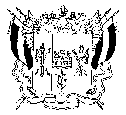 ТЕРРИТОРИТОРИАЛЬНАЯ ИЗБИРАТЕЛЬНАЯ КОМИССИЯ КИРОВСКОГО РАЙОНА Г. РОСТОВА-НА-ДОНУПостановление20 июля 2015г.									№ 84-2г. Ростов-на-ДонуО регистрации Миносьянц Натальи Викторовны уполномоченным представителем по финансовым вопросам кандидата в депутаты Ростовской-на-Дону городской Думы шестого созыва по Кировскому одномандатному избирательному округу № 11 В.П. БережногоРуководствуясь частью 2 статьи 48 Областного закона от 08 августа 2011 года № 645-ЗС «О выборах депутатов представительных органов муниципальных образований в Ростовской области», пунктом 1.6  Порядка открытия, ведения и закрытия специальных избирательных счетов для формирования избирательных фондов кандидатов, избирательных объединений при проведении выборов депутатов представительных органов муниципальных образований в Ростовской области, утвержденного  постановлением Избирательной комиссии Ростовской области от 29 апреля 2015 года  №  83-15, и рассмотрев документы, представленные кандидатом в депутаты Ростовской-на-Дону городской Думы шестого созыва по Кировскому одномандатному избирательному округу № 11 П.В. Бережным, выдвинутым Ростовским региональным отделением Всероссийской политической партии  «ЕДИНАЯ РОССИЯ»Территориальная избирательная комиссия Кировского района города Ростова-на-Дону ПОСТАНОВЛЯЕТ:Зарегистрировать уполномоченным представителем по финансовым вопросам кандидата в депутаты Ростовской-на-Дону городской Думы шестого созыва по Кировскому одномандатному избирательному округу № 11 Павла Владимировича Бережного – Миносьянц Наталью Викторовну. Направить настоящее постановление в Дополнительный офис 5221/0210 Сбербанка России, расположенного по адресу: 344006, г.Ростов-на-Дону, ул.Большая Садовая, 109 «А».Направить данное постановление в Муниципальную избирательную комиссию города Ростова-на-Дону для размещения на официальном сайте в сети «Интернет».Контроль за исполнением настоящего постановления возложить на секретаря Территориальной избирательной комиссии Хромову С.В.Председатель комиссии						Е.А. Правдюкова		Секретарь комиссии						  С.В. Хромова 